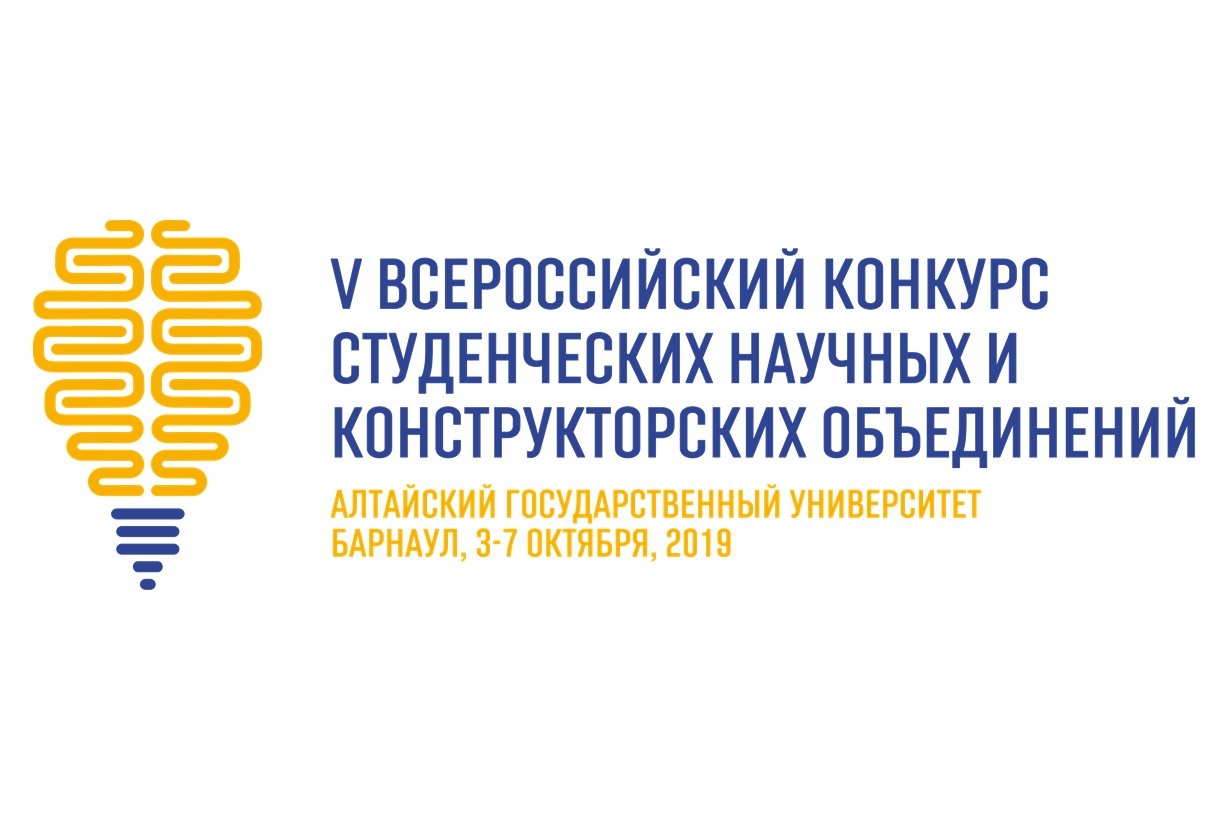 Критерии оценки мотивирующей лекции в стиле ТED – выступления по привлечению к научной, конструкторской, инновационной деятельностиСпособность к активизации деятельности и демонстрация навыков вовлечения участников дискуссииИспользование инновационных методов, технологий, средств и форм привлечения. (Под «инновационными» понимаются новые, редко используемые, авторские и альтернативные традиционным методы, средства и формы).Умение адаптации содержания выступленияРезультативность выступленияКультура академического общения Умение структурировать дискуссию и тайм-менеджмент